Septembre 2023Annexe 1 - Demande d’autorisation de  sortie régulière -  sortie occasionnelle(A conserver dans l’établissement)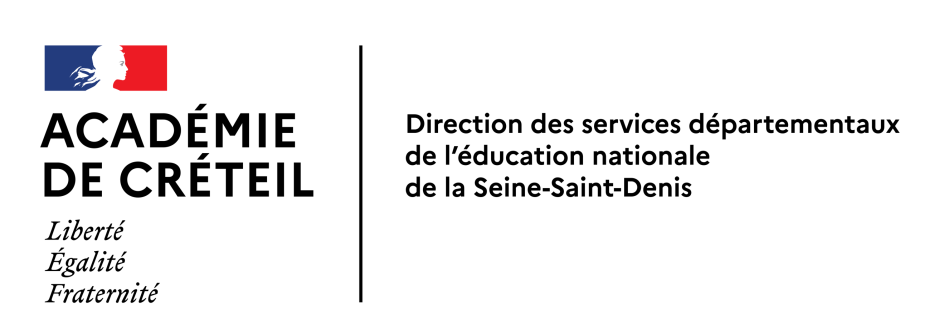 Circonscription de : Circonscription de : Circonscription de : École :  Maternelle -  Élémentaire -  Élémentaire avec section enfantineÉcole :  Maternelle -  Élémentaire -  Élémentaire avec section enfantineÉcole :  Maternelle -  Élémentaire -  Élémentaire avec section enfantineNom : Nom : Nom : Adresse : Adresse : Adresse : Téléphone : 
Télécopie : 
Courriel (@ac-creteil.fr) :Enseignant(s)Classe(s)EffectifFinancementAssurance (obligatoire pour toute sortie facultative)Coût total : Participation de la commune : Autres financements (préciser) : Part à la charge des familles :  Il a été vérifié qu’il a été souscrit une assurance responsabilité civile/individuelle/accidents corporels Pour chaque élève Pour les accompagnateurs et bénévoles : recommandéePour les sorties régulièresPour les sorties régulièresPour les sorties régulièresPour les sorties régulièresDate de début :
Date de fin :
Fréquence :
Nombre d’élèves participant à la sortie : Pour les sorties occasionnellesPour les sorties occasionnellesPour les sorties occasionnellesDépart de l’école (jour et heure)Retour à l’école (jour et heure)Lieu de déplacement :Programme d’activités prévuesProgramme d’activités prévuesProgramme d’activités prévuesItinéraire détaillé :Lieu et mode de restauration :Type de déplacement à pied -  en car spécialement affrété transports en commun:  transport privé Accueil élèves en situation de handicapLes adaptations nécessaires aux élèves en situation de handicap ont-elles été prévues :   Oui            Non           Non concernéEncadrementEncadrementEncadrementNom et prénomRôle1) Enseignant(s) :   2) ATSEM (le cas échéant) : 3) Adultes prévus pour l’encadrement de la vie collectiveOrigine (parents, etc…)4) Intervenants extérieurs dans le cadre des enseignementsAgrément accordé (oui – non)Observations éventuelles : Fait à : Fait à : le : Observations éventuelles : Signature de l’enseignant :Signature de l’enseignant :Signature de l’enseignant :Décision du directeur d’école :Décision du directeur d’école :Décision du directeur d’école :Décision du directeur d’école : Sortie autorisée    Sortie refuséeMotif : Date : Signature et cachet de l’école :Signature et cachet de l’école :